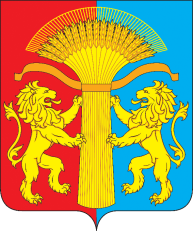 АДМИНИСТРАЦИЯ КАНСКОГО РАЙОНА КРАСНОЯРСКОГО КРАЯПОСТАНОВЛЕНИЕ28.07.2023                                          г. Канск                                                № 448-пг О внесении изменений в постановление администрации Канского района от 29.12.2017 № 625-пг «Об утверждении Реестра маршрутов регулярных перевозок пассажиров автомобильным транспортом по межмуниципальным пригородным и междугородным маршрутам Канского района» (в редакции постановления администрации Канского района от 22.06.2023 № 392-пг)          В соответствии со ст.15  Федерального закона № 131-ФЗ от 06.10.2003г. «Об общих принципах организации местного самоуправления в Российской Федерации», Законом Красноярского края № 3-502 от 16.03.2017 «Об  организации транспортного обслуживании населения в Красноярском крае», в связи с наделением отдельными государственными полномочиями по организации регулярных перевозок пассажиров и багажа автомобильным транспортом,  в целях организации транспортного обслуживания населения Канского района, руководствуясь ст. 38, ст. 40 Устава Канского района Красноярского края, ПОСТАНОВЛЯЮ:         1.  Внести следующие изменения в постановление администрации Канского района от 29.12.2017 № 625-пг «Об утверждении Реестра маршрутов регулярных перевозок пассажиров автомобильным транспортом по межмуниципальным пригородным и междугородным маршрутам Канского района» (в редакции постановления администрации Канского района от 22.06.2023 № 392-пг):         1.1. Приложение к постановлению изложить в новой редакции, согласно приложению к настоящему постановлению.         2. Контроль исполнения настоящего постановления возлагается на Заместителя Главы Канского района по финансово-экономическим вопросам, руководителя Финуправления Канского района М.В. Черепову.         3. Настоящее постановление вступает в силу в день, следующий за днем опубликования в официальном печатном издании муниципального образования Канский район «Вести Канского района», подлежит размещению на официальном сайте в телекоммуникационной сети Интернет, применяется к правоотношениям, возникшим с 01.07.2023.    Глава Канского района                                                                       А.А. ЗаруцкийПриложение к постановлению № 448- пг от 28.07.2023Реестр маршрутов регулярных перевозок пассажиров автомобильным транспортом по межмуниципальным пригородным и междугородным маршрутам Канского районаРегистрационный номер маршрутаПорядковый номер маршрутаНаименование маршрутаОстановочные пунктыОстановочные пунктыМаршрут движения ТС между остановочными пунктамиМаршрут движения ТС между остановочными пунктамиПротяженность маршрутаПорядок посадки и высадки пассажировВид регулярных перевозокВиды, классы и максимальное кол-во  ТС на маршрутеЭкологические характеристики ТСДата начала осуществления регулярных перевозокНаименование перевозчика и  его место нахождения, ИНН                  1          2             3445567         8910	1112Межмуниципальные маршруты (пригородные и междугородные), на осуществление которых, в установленном порядке выделяются субсидии  для компенсации перевозчикам расходов, если перевозки нерентабельны из-за небольшой интенсивности пассажиропотоковМежмуниципальные маршруты (пригородные и междугородные), на осуществление которых, в установленном порядке выделяются субсидии  для компенсации перевозчикам расходов, если перевозки нерентабельны из-за небольшой интенсивности пассажиропотоковМежмуниципальные маршруты (пригородные и междугородные), на осуществление которых, в установленном порядке выделяются субсидии  для компенсации перевозчикам расходов, если перевозки нерентабельны из-за небольшой интенсивности пассажиропотоковМежмуниципальные маршруты (пригородные и междугородные), на осуществление которых, в установленном порядке выделяются субсидии  для компенсации перевозчикам расходов, если перевозки нерентабельны из-за небольшой интенсивности пассажиропотоковМежмуниципальные маршруты (пригородные и междугородные), на осуществление которых, в установленном порядке выделяются субсидии  для компенсации перевозчикам расходов, если перевозки нерентабельны из-за небольшой интенсивности пассажиропотоковМежмуниципальные маршруты (пригородные и междугородные), на осуществление которых, в установленном порядке выделяются субсидии  для компенсации перевозчикам расходов, если перевозки нерентабельны из-за небольшой интенсивности пассажиропотоковМежмуниципальные маршруты (пригородные и междугородные), на осуществление которых, в установленном порядке выделяются субсидии  для компенсации перевозчикам расходов, если перевозки нерентабельны из-за небольшой интенсивности пассажиропотоковМежмуниципальные маршруты (пригородные и междугородные), на осуществление которых, в установленном порядке выделяются субсидии  для компенсации перевозчикам расходов, если перевозки нерентабельны из-за небольшой интенсивности пассажиропотоковМежмуниципальные маршруты (пригородные и междугородные), на осуществление которых, в установленном порядке выделяются субсидии  для компенсации перевозчикам расходов, если перевозки нерентабельны из-за небольшой интенсивности пассажиропотоковМежмуниципальные маршруты (пригородные и междугородные), на осуществление которых, в установленном порядке выделяются субсидии  для компенсации перевозчикам расходов, если перевозки нерентабельны из-за небольшой интенсивности пассажиропотоковМежмуниципальные маршруты (пригородные и междугородные), на осуществление которых, в установленном порядке выделяются субсидии  для компенсации перевозчикам расходов, если перевозки нерентабельны из-за небольшой интенсивности пассажиропотоковМежмуниципальные маршруты (пригородные и междугородные), на осуществление которых, в установленном порядке выделяются субсидии  для компенсации перевозчикам расходов, если перевозки нерентабельны из-за небольшой интенсивности пассажиропотоковМежмуниципальные маршруты (пригородные и междугородные), на осуществление которых, в установленном порядке выделяются субсидии  для компенсации перевозчикам расходов, если перевозки нерентабельны из-за небольшой интенсивности пассажиропотоковМежмуниципальные маршруты (пригородные и междугородные), на осуществление которых, в установленном порядке выделяются субсидии  для компенсации перевозчикам расходов, если перевозки нерентабельны из-за небольшой интенсивности пассажиропотоков1102 город Канск -деревня Малая Уряг. Канск (автовокзал),Полит. колледж,4-й городок,д. Малые  Пруды,п. Дорожный,  с. Большая  Уря,с. Большая Уря (центр)  д. Малая Уряобратнод. Малая Уряс. Большая Уря (центр) с. Большая Уряп. Дорожный,д. Малые Пруды,4-й городок,Полит. колледж,г. Канск (автовокзал)г. Канск (автовокзал),Полит. колледж,4-й городок,д. Малые  Пруды,п. Дорожный,  с. Большая  Уря,с. Большая Уря (центр)  д. Малая Уряобратнод. Малая Уряс. Большая Уря (центр) с. Большая Уряп. Дорожный,д. Малые Пруды,4-й городок,Полит. колледж,г. Канск (автовокзал)г. Канск, ул. газеты Власть Советов, ул. Некрасоваул. Эйдемана,ул. Н. БудыЮго-Западный микрорайон.,д. Малые Пруды,п. Дорожный, с. Большая Уряд. Малая Уряобратнод. Малая Уряс. Большая Уряп. Дорожный,д. Малые Пруды,Юго-Западный микрорайон.ул. Н. Будыул. Эйдемана,ул. Некрасоваул. Московскаяул. Ленинаул. газеты Власть Советов: 50,050,0На оборудованных остановочных пунктахПо регулируемым тарифамАвтобус, Класс малый,Кол-во -1Экол. класс -  Евро 3 и выше01.01.2018  АО  «Краевое АТП»г. Красноярск, ул. Парашютная, 90; ИНН 24641560802103 город Канск - поселок Сухая Речкаг. Канск (мкр. Солнечный)Рабочий городок,МЖК, мкр. Северо-Западный, 4-я площадка, Ремзавод, ст. Текстильщик, Драмтеатр, Текстильный,к/т «Восход», Предмостная пл., ул. Гетоева, ул. Набережная, пл. Коростелева,ж/д вокзал,к/т Космос,ул. Калинина,ул. Котляра,ул. Урицкого,Детская больница,ул. Западная,поворот  Польное,с.Филимоново, п. Красный Маяк, п. Сухая речкаг. Канск (мкр. Солнечный)Рабочий городок,МЖК, мкр. Северо-Западный, 4-я площадка, Ремзавод, ст. Текстильщик, Драмтеатр, Текстильный,к/т «Восход», Предмостная пл., ул. Гетоева, ул. Набережная, пл. Коростелева,ж/д вокзал,к/т Космос,ул. Калинина,ул. Котляра,ул. Урицкого,Детская больница,ул. Западная,поворот  Польное,с.Филимоново, п. Красный Маяк, п. Сухая речкаг. Канск:мкр. Солнечный;ул. Муромская;ул. 40 лет Октября;Предмос. площадь;ул. Гетоева;ул. 30 лет ВЛКСМ;ул. Московская;ул. Ленина;Ж. д. вокзал;ул. Ленина;ул. Московская;ул. Котляраул. Урицкого Канский р-н:с. Филимоново;с. Красный маякп. Сухая речкаобратноКанский район:п. Сухая речкас. Красный маякс. Филимоново;г. Канск:ул. Урицкогоул. Котляраул. Московская;ул. Ленина;Ж. д. вокзал;ул. Ленина;ул. Московская;ул. Пролетарская;ул. Кайтымская;ул. Гетоева;Предмос. площадь;ул. 40 лет Октября;ул. Муромская;Мкр. Солнечный;32,532,5На оборудованных остановочных пунктахПо регулируемым тарифамАвтобус, Класс большой,Кол-во -1Экол. Класс- Евро 3 и выше 01.01.2018АО  «Краевое АТП»г. Красноярск, ул. Парашютная, 90; ИНН 24641560803103 У город Канск - поселок Красный Маякг. Канск (мкр. Солнечный)  Рабочий городок,МЖК, мкр. Северо-Западный, 4-я площадка, Ремзавод, ст. Текстильщик, Драмтеатр, Текстильный,к/т «Восход», Предмостная пл., ул. Гетоева, ул. Набережная, пл. Коростелева,ж/д вокзал,к/т Космос,ул. Калинина,ул. Котляра,ул. Урицкого,Детская больница,ул. Западная,поворот Польное,с.Филимоново, с. Красный Маяк г. Канск (мкр. Солнечный)  Рабочий городок,МЖК, мкр. Северо-Западный, 4-я площадка, Ремзавод, ст. Текстильщик, Драмтеатр, Текстильный,к/т «Восход», Предмостная пл., ул. Гетоева, ул. Набережная, пл. Коростелева,ж/д вокзал,к/т Космос,ул. Калинина,ул. Котляра,ул. Урицкого,Детская больница,ул. Западная,поворот Польное,с.Филимоново, с. Красный Маяк  г. Канск:Мкр. Солнечный;ул. Муромская;ул. 40 лет Октября;Предмос. площадь;ул. Гетоева;ул. 30 лет ВЛКСМ;ул. Московская;ул. Ленина;Ж. д. вокзал;ул. Ленина;ул. Московская;ул. Котляраул. Урицкого Канский р-н:с. Филимоново;с. Красный Маякобратно Канский район:с. Красный маякс. Филимоново;г. Канск:ул. Урицкогоул. Котляраул. Московская;ул. Ленина;Ж. д. вокзал;ул. Ленина;ул. Московская;ул. Пролетарская;ул. Кайтымская;ул. Гетоева;Предмос. площадь;ул. 40 лет Октября;ул. Муромская;Мкр. Солнечный;28,128,1На оборудованных остановочных пунктахПо регулируемым тарифамАвтобус, Класс большой,Кол-во -1Экол. класс - Евро 3 и выше01.01.2018АО  «Краевое АТП»г. Красноярск, ул. Парашютная, 90; ИНН 24641560804104город Канск -  село Бражноег. Канск (мкр. Солнечный)  Рабочий городок,МЖК, мкр. Северо-Западный, 4-я площадка, Ремзавод, ст. Текстильщик, Драмтеатр, Текстильный,к/т «Восход», Предмостная пл., ул. Гетоева, ул. Набережная, пл. Коростелева,ж/д вокзал,пл. Коростелева,горсад,ул. Комсомольская,Пол. Колледж,ул. Аэродромная,ул. Больничная,Ашкаульский тракт,Поворот п. Зеленый Луг, д. Ашкаул,с. Бражное 1,с. Бражное 2г. Канск (мкр. Солнечный)  Рабочий городок,МЖК, мкр. Северо-Западный, 4-я площадка, Ремзавод, ст. Текстильщик, Драмтеатр, Текстильный,к/т «Восход», Предмостная пл., ул. Гетоева, ул. Набережная, пл. Коростелева,ж/д вокзал,пл. Коростелева,горсад,ул. Комсомольская,Пол. Колледж,ул. Аэродромная,ул. Больничная,Ашкаульский тракт,Поворот п. Зеленый Луг, д. Ашкаул,с. Бражное 1,с. Бражное 2Канск:Мкр. Солнечный;ул. Муромская;ул. 40 лет Октября;Предмос. площадь;ул. Гетоева;ул. 30 лет ВЛКСМ;ул. Московская;ул. Ленина;Ж. д. вокзал;ул. Ленина;ул. Московская;ул. Некрасова;ул. Эйдемана:ул. Больничная;Ашкаульский тракт Канский р-н:поворот на д. Зеленый Луг;д.Ашкаул:с. БражноеобратноКанский район:с. Бражноед.Ашкаул:поворот на п. Зеленый Луг;Ашкаульский трактг. Канск:ул. Больничная;ул. Эйдемана;ул. Некрасова;ул. Московская;ул. Ленина;Ж. д. вокзал;ул. Ленина;ул. Московская;ул. Пролетарская;ул. Кайтымская;ул. Гетоева;Предмос. площадь;ул. 40 лет Октября;ул. Муромская;Мкр. Солнечный:29,029,0На оборудованных остановочных пунктахПо регулируемым тарифамАвтобус, Класс большой,Кол-во -1Экол. класс - Евро 3 и выше01.01.2018АО  «Краевое АТП»г. Красноярск, ул. Парашютная, 90; ИНН 24641560805105 город Канск – село Чечеулг. Канск, (ж/д вокзал),пл. им. Коростелева,Горсад, ул. Комсомольская, Полит. колледж, ГИБДД, ул. 2-ая Полевая,Ветстанция, Кирпичный завод, ГАТП-1, 4-й в/городок, мкр. Юго-Западный, Дачи 1, Дачи 2,Дачи 3,с.Чечеулг. Канск, (ж/д вокзал),пл. им. Коростелева,Горсад, ул. Комсомольская, Полит. колледж, ГИБДД, ул. 2-ая Полевая,Ветстанция, Кирпичный завод, ГАТП-1, 4-й в/городок, мкр. Юго-Западный, Дачи 1, Дачи 2,Дачи 3,с.Чечеулг. Канск: Ж/д вокзалул. Ленинаул. Московскаяул. Некрасова;ул. Эйдемана;ул. Н. Буды;Юго-Западный микрорайон; Дачи;Канский р-нс.ЧечеулобратноКанский район:с.Чечеулг. Канск:Дачи;Юго-Западный микрорайон; ул. Н. Буды;ул. Эйдемана;ул. Некрасова;ул. Московскаяул. ЛенинаЖ/д вокзал13,513,5На оборудованных остановочных пунктахПо регулируемым тарифамАвтобус, Класс большой,Кол-во -1Экол. класс - Евро 3 и выше01.01.2018АО  «Краевое АТП»г. Красноярск, ул. Парашютная, 90; ИНН 24641560806106 город Канск - село Верх - Амонашг. Канск (автовокзал),Полит. колледж,4-й городок,Поворотд. Малые Пруды,поворот п. Дорожный, п. Зеленая. Дубрава, с.Верхний Амонашг. Канск (автовокзал),Полит. колледж,4-й городок,Поворотд. Малые Пруды,поворот п. Дорожный, п. Зеленая. Дубрава, с.Верхний Амонашг. Канск, ул. газеты Власть Советов, ул. Некрасоваул. Эйдемана,ул. Н. БудыЮго-Западный микрорайон,Канский р-н:Р-255д. Малые Пруды;п. Дорожный:п. Зеленая дубрава;с. Верхний  АмонашобратноКанский район:с. Верхний  Амонашп. Дорожный:д. Малые Пруды;Р-255, г. Канск:ул. Н. Буды;ул. Эйдемана:ул. Некрасова;ул. Московская;ул. Ленина;ул. газ. Власть Советов:49,349,3На оборудованных остановочных пунктахПо регулируемым тарифамАвтобус, Класс средний,Кол-во -1Экол. класс - Евро 3 и выше01.01.2018АО  «Краевое АТП»г. Красноярск, ул. Парашютная, 90; ИНН 24641560807107 город Канск - деревня Ивановкаг. Канск (автовокзал),Предмостная пл.,ст. Текстильщик,Педколледж,ШколаДОСААФс.Сотниково; д.Тайна;с. Георгиевка; д.Ивановка.г. Канск (автовокзал),Предмостная пл.,ст. Текстильщик,Педколледж,ШколаДОСААФс.Сотниково; д.Тайна;с. Георгиевка; д.Ивановка.г. Канск: ул. газ. Власть Советов; ул. Каландарашвилиул. Кобрина;ул. Пугачёва;ул. 40 лет Октября;Канский р-н:с.Сотниково;д.Тайна:с.Георгиевка;д.Ивановка:обратноКанский район:д.Ивановка;с.Георгиевка;д.Тайна:с.Сотниково;г. Канск:ул. 40 лет Октября;ул. Гетоева;ул. 30 лет ВЛКСМ;ул. Московская;ул. Ленина;ул. газ. Власть Советов53,053,0На оборудованных остановочных пунктахПо регулируемым тарифамАвтобус, Класс средний,Кол-во -1Экол. класс - Евро 3 и выше01.01.2018АО  «Краевое АТП»г. Красноярск, ул. Парашютная, 90; ИНН 24641560807.1107 город Канск - деревня Ивановка - деревня Сухо- Ерша г. Канск (автовокзал),Предмостная пл.,ст. Текстильщик,Педколледж, Школа ДОСААФ,с.Сотниково; д.Тайна;с. Георгиевка; д.Ивановка; д. Сухо - Ерша. г. Канск (автовокзал),Предмостная пл.,ст. Текстильщик,Педколледж, Школа ДОСААФ,с.Сотниково; д.Тайна;с. Георгиевка; д.Ивановка; д. Сухо - Ерша.г. Канск: ул. газ. Власть Советов; ул. Каландарашвилиул. Кобрина;ул. Пугачёва;ул. 40 лет Октября;Канский р-н:с.Сотниково;д.Тайна;с.Георгиевка;д.Ивановка;д.Сухо- Ерша;обратноКанский район:д. Сухо - Ерша;д.Ивановка;с.Георгиевка;д.Тайна:с.Сотниково;г. Канск:ул. 40 лет Октября;ул. Гетоева;ул. 30 лет ВЛКСМ;ул. Московская;ул. Ленина;ул. газ. Власть Советов60,660,6На оборудованных остановочных пунктахПо регулируемым тарифамАвтобус, Класс средний,Кол-во -1Экол. класс - Евро 3 и выше01.01.2018АО  «Краевое АТП»г. Красноярск, ул. Парашютная, 90; ИНН 24641560807.2107 город Канск - деревня Ивановка -  деревня Леонтьевкаг. Канск (автовокзал),Предмостная пл.,ст. Текстильщик,Педколледж, Школа ДОСААФ,с.Сотниково; д.Тайна;д. Леонтьевка;с. Георгиевка; д.Ивановка;г. Канск (автовокзал),Предмостная пл.,ст. Текстильщик,Педколледж, Школа ДОСААФ,с.Сотниково; д.Тайна;д. Леонтьевка;с. Георгиевка; д.Ивановка;г. Канск: ул. газ. Власть Советов; ул. Каландарашвилиул. Кобрина;ул. Пугачёва;ул. 40 лет Октября;Канский р-н:с.Сотниково;д.Тайна:д. Леонтьевка;с. Георгиевка;д.Ивановка:обратноКанский район:д.Ивановка;с.Георгиевка;д. Леонтьевка;д.Тайна:с.Сотниково;г. Канск:ул. 40 лет Октября;ул. Гетоева;ул. 30 лет ВЛКСМ;ул. Московская;ул. Ленина;ул. газ. Власть Советов57,457,4На оборудованных остановочных пунктахПо регулируемым тарифамАвтобус, Класс средний,Кол-во -1Экол. класс - Евро 3 и выше01.01.2018АО  «Краевое АТП»г. Красноярск, ул. Парашютная, 90; ИНН 24641560807.3107/108 город Канск – село Астафьевка- деревня Ивановка г. Канск(автовокзал),Предмостная пл.,ст. Текстильщик,Педколледж,Школа ДОССАФ,с.Сотниково; с. Астафьевка,д.Тайна;с. Георгиевка; д.Ивановка. г. Канск(автовокзал),Предмостная пл.,ст. Текстильщик,Педколледж,Школа ДОССАФ,с.Сотниково; с. Астафьевка,д.Тайна;с. Георгиевка; д.Ивановка.г. Канск: ул. газ. Власть Советов; ул. Каландарашвилиул. Кобрина;ул. Пугачёва;ул. 40 лет Октября;Канский р-н:с.Сотниково;с. Астафьевкад.Тайна:с. Георгиевка;д.Ивановка:обратноКанский район:д.Ивановка;с.Георгиевка;д.Тайна;с. Астафьевка с.Сотниково; г. Канск:ул. 40 лет Октября;ул. Гетоева;ул. 30 лет ВЛКСМ;ул. Московская;ул. Ленина;ул. газ. Власть Советов62,062,0На оборудованных остановочных пунктахПо регулируемым тарифамАвтобус, Класс средний,Кол-во -1Экол. класс - Евро 3 и выше01.01.2018АО  «Краевое АТП»г. Красноярск, ул. Парашютная, 90; ИНН 24641560808108город Канск - село Астафьевка г. Канск(автовокзал),Предмостная пл.,ст. Текстильщик,Педколледж,Школа ДОСААФ,с.Сотниково; с. Астафьевка. г. Канск(автовокзал),Предмостная пл.,ст. Текстильщик,Педколледж,Школа ДОСААФ,с.Сотниково; с. Астафьевка.г. Канск: ул. газ. Власть Советов; ул. Каландарашвилиул. Кобрина;ул. Пугачёва;ул. 40 лет Октября;Канский р-н:с.Сотниково;с. АстафьевкаобратноКанский район:с. Астафьевка с.Сотниково;г. Канск:ул. 40 лет Октября;ул. Гетоева;ул. 30 лет ВЛКСМ;ул. Московская;ул. Ленина;ул. газ. Власть Советов32,532,5На оборудованных остановочных пунктахПо регулируемым тарифамАвтобус, Класс средний,Кол-во -1Экол. класс - Евро 3 и выше01.01.2018АО  «Краевое АТП»г. Красноярск, ул. Парашютная, 90; ИНН 24641560809109город  Канск - село Анцирьг. Канск(автовокзал),Предмостная пл.,ст. Текстильщик,Педколледж,Школа ДОСААФ,с.Анцирьг. Канск(автовокзал),Предмостная пл.,ст. Текстильщик,Педколледж,Школа ДОСААФ,с.Анцирьг. Канск: ул. газ. Власть Советов; ул. Каландарашвилиул. Кобрина;ул. Пугачёва;ул. 40 лет Октября;Канский р-н:с. Анцирь:обратноКанский район:с. Анцирь;г. Канск:ул. 40 лет Октября;ул. Гетоева;ул. 30 лет ВЛКСМ;ул. Московская;ул. Ленина;ул. газ. Власть Советов19,119,1На оборудованных остановочных пунктахПо регулируемым тарифамАвтобус, Класс малый,Кол-во -1Экол. класс - Евро 3 и выше01.01.2018АО  «Краевое АТП»г. Красноярск, ул. Парашютная, 90; ИНН 24641560809.1109 город Канск - деревня Белоярскг. Канск(автовокзал),Предмостная пл.,ст. Текстильщик,Педколледж,Школа ДОССАФ,с.Анцирь,д. Белоярск.г. Канск(автовокзал),Предмостная пл.,ст. Текстильщик,Педколледж,Школа ДОССАФ,с.Анцирь,д. Белоярск.г. Канск: ул. газ. Власть Советов; ул. Каландарашвилиул. Кобрина;ул. Пугачёва;ул. 40 лет Октября;Канский р-н:с. Анцирь;д. Белоярск:обратноКанский район:д. Белоярск;с. Анцирь;г. Канск:ул. 40 лет Октября;ул. Гетоева;ул. 30 лет ВЛКСМ;ул. Московская;ул. Ленина;ул. газ. Власть Советов:28,628,6На оборудованных остановочных пунктахПо регулируемым тарифамАвтобус, Класс малый,Кол-во -1Экол. класс - Евро 3 и выше01.01.2018АО  «Краевое АТП»г. Красноярск, ул. Парашютная, 90; ИНН 24641560809.2109 город Канск - деревня Пермяковог. Канск(автовокзал),Предмостная пл.,ст. Текстильщик,Педколледж,Школа ДОСААФ,с.Анцирь,поворот  д.Белоярск,д.Пермяковог. Канск(автовокзал),Предмостная пл.,ст. Текстильщик,Педколледж,Школа ДОСААФ,с.Анцирь,поворот  д.Белоярск,д.Пермяковог. Канск: ул. газ. Власть Советов; ул. Каландарашвилиул. Кобрина;ул. Пугачёва;ул. 40 лет Октября;Канский р-н:с. Анцирь;д. Пермяково:обратноКанский район:д. Пермяково;с. Анцирь;г. Канск:ул. 40 лет Октября;ул. Гетоева;ул. 30 лет ВЛКСМ;ул. Московская;ул. Ленина;ул. газ. Власть Советов43,943,9На оборудованных остановочных пунктахПо регулируемым тарифамАвтобус, Класс малый,Кол-во -1Экол. класс - Евро 3 и выше01.01.2018АО  «Краевое АТП»г. Красноярск, ул. Парашютная, 90; ИНН 246415608010110 город Канск -  деревня Арефьевка г. Канск(автовокзал),Предмостная пл.,ст. Текстильщик,д. Шахтинский,д. Арефьевка г. Канск(автовокзал),Предмостная пл.,ст. Текстильщик,д. Шахтинский,д. Арефьевка г. Канск: ул. газ. Власть Советов; ул. Каландарашвилиул. Кобрина;ул. Пугачёва;ул. 40 лет Октября;ул. Муромская;Абанский трактКанский р-н:п. Шахтинский;д. Арефьевка;обратноКанский район:д. Арефьевка;п. Шахтинский;г. Канск:Абанский тракт;ул. Муромская;ул. 40 лет Октября;ул. Гетоева,ул. 30 лет ВЛКСМ,ул. Московская,ул. Ленина.ул. газ. Власть Советов.25,625,6На оборудованных остановочных пунктахПо регулируемым тарифамАвтобус, Класс малый,Кол-во -1Экол. класс - Евро 3 и выше01.01.2018АО  «Краевое АТП»г. Красноярск, ул. Парашютная, 90; ИНН 246415608011111 город Канск - деревня Комаровог. Канск,к/т Космос,ул. Урицкого,поворот  Польное,с.Филимоново, с. Красный Маяк, п. Сухая речка, д. Терское,д. Комаровог. Канск,к/т Космос,ул. Урицкого,поворот  Польное,с.Филимоново, с. Красный Маяк, п. Сухая речка, д. Терское,д. Комаровог. Канск: ул. газ. Власть Советов; ул. Ленина;ул. Московская;ул. Котляраул. Урицкого;Канский р-н:с. Филимоново;п. Красный Маяк;п. Сухая речка;д. Терск;д.Комарово:обратно Канский район:д.Комарово;д. Терское;п. Сухая речка;п. Красный Маяк;с. Филимоново;г. Канск:ул. Урицкого;ул. Котляра;ул. Московская;ул. Ленина;ул. газ. Власть Советов 49,849,8На остановочных пунктахПо регулируемым тарифамАвтобус, Класс малый,Кол-во -1Экол. класс - Евро 3 и выше01.01.2018АО  «Краевое АТП»г. Красноярск, ул. Парашютная, 90; ИНН 246415608012112 город Канск - деревня Кругловог. Канск(автовокзал),Предмостная пл.,ст. Текстильщик,Педколледж,Школа ДОССАФ,с. Сотниково,д. Кругловог. Канск(автовокзал),Предмостная пл.,ст. Текстильщик,Педколледж,Школа ДОССАФ,с. Сотниково,д. Кругловог. Канск: ул. газ. Власть Советов; ул. Каландарашвилиул. Кобрина;ул. Пугачёва;ул. 40 лет Октября;Канский р-н:с.Сотниково;д. Круглово:обратноКанский район:д. Круглово; с.Сотниково;г. Канск:ул. 40 лет Октября;ул. Гетоева;ул. 30 лет ВЛКСМ;ул. Московская;ул. Ленина;ул. газ. Власть Советов32,5532,55На оборудованных остановочных пунктахПо регулируемым тарифамАвтобус, Класс малый,Кол-во -1Экол. класс - Евро 3 и выше01.01.2018АО  «Краевое АТП»г. Красноярск, ул. Парашютная, 90; ИНН 246415608013114 город Канск -село Таежноег. Канск(автовокзал),Предмостная пл.,ст. Текстильщик,Педколледж,Школа ДОССАФ,с.Анцирь,поворот д.Белоярск,д. Хаёрино,д. Алёшино,с. Таёжное.ул. Ленина,Конечная.г. Канск(автовокзал),Предмостная пл.,ст. Текстильщик,Педколледж,Школа ДОССАФ,с.Анцирь,поворот д.Белоярск,д. Хаёрино,д. Алёшино,с. Таёжное.ул. Ленина,Конечная. г. Канск: ул. газ. Власть Советов; ул. Каландарашвилиул. Кобрина;ул. Пугачёва;ул. 40 лет Октября;Канский р-н:с. Анцирь;д. Хаёринод. Алёшино;с. Таёжное:обратноКанский район:с. Таёжное;д. Алёшино;д. Хаёрино;с. Анцирь;г. Канск:ул. 40 лет Октября;ул. Гетоева;ул. 30 лет ВЛКСМ;ул. Московская;ул. Ленина;ул. газ. Власть Советов59,259,2На оборудованных остановочных пунктахПо регулируемым тарифамАвтобус, Класс малый,Кол-во -1Экол. класс - Евро 3 и выше01.01.2018АО  «Краевое АТП»г. Красноярск, ул. Парашютная, 90; ИНН 246415608014115 город Канск – деревня Тагашиг. Канск(автовокзал),Предмостная пл.,ст. Текстильщик,Педколледж,Школа ДОССАФ,с. Сотниково,д.Тайна,с. Рудяное,д. Тагашиг. Канск(автовокзал),Предмостная пл.,ст. Текстильщик,Педколледж,Школа ДОССАФ,с. Сотниково,д.Тайна,с. Рудяное,д. Тагашиг. Канск: ул. газ. Власть Советов; ул. Каландарашвилиул. Кобрина;ул. Пугачёва;ул. 40 лет Октября;Канский р-н:с.Сотниково;д.Тайна:с. Рудяное;д.Тагаши:обратноКанский район:д.Тагаши;с. Рудяное;д.Тайна:с.Сотниково;г. Канск:ул. 40 лет Октября;ул. Гетоева;ул. 30 лет ВЛКСМ;ул. Московская;ул. Ленина;ул. газ. Власть Советов56,356,3На оборудованных остановочных пунктахПо регулируемым тарифамАвтобус, Класс средний,Кол-во -1Экол. класс - Евро 3 и выше01.01.2018АО  «Краевое АТП»г. Красноярск, ул. Парашютная, 90; ИНН 246415608014.1115город Канск -деревня  Тагашичерез  Астафьевкуг. Канск(автовокзал),Предмостная пл.,ст. Текстильщик,Педколледж, Школа ДОССАФ,с. Сотниково,с. Астафьевка,д.Тайна,с. Рудяное,д. Тагашиг. Канск(автовокзал),Предмостная пл.,ст. Текстильщик,Педколледж, Школа ДОССАФ,с. Сотниково,с. Астафьевка,д.Тайна,с. Рудяное,д. Тагашиг. Канск: ул. газ. Власть Советов; ул. Каландарашвилиул. Кобрина;ул. Пугачёва;ул. 40 лет Октября;Канский р-н:с.Сотниково;с.Астафьевка;д.Тайна:с. Рудяное;д.Тагаши:обратноКанский район:д.Тагаши;с. Рудяное;д.Тайна;с.Астафьевка;с.Сотниково;г. Канск:ул. 40 лет Октября;ул. Гетоева;ул. 30 лет ВЛКСМ;ул. Московская;ул. Ленина;ул. газ. Власть Советов59,159,1На оборудованных остановочных пунктахПо регулируемым тарифамАвтобус, Класс средний,Кол-во -1Экол. класс - Евро 3 и выше 01.01.2018АО  «Краевое АТП»г. Красноярск, ул. Парашютная, 90; ИНН 246415608016116 город Канск - село Крутая Горка - деревня Петрушкиг. Канск,к/т Космос,ул. Урицкого,с.Филимоново, п. Красный Маяк, п. Бошняково,д. Петрушкиобратноед. Петрушки,д. Бошняково,с. Красный Маяк, с. Крутая Горка,с. Польное,с.Филимоново, с.  Польное,ул. Урицкого,к/т Космос,г .Канск.г. Канск,к/т Космос,ул. Урицкого,с.Филимоново, п. Красный Маяк, п. Бошняково,д. Петрушкиобратноед. Петрушки,д. Бошняково,с. Красный Маяк, с. Крутая Горка,с. Польное,с.Филимоново, с.  Польное,ул. Урицкого,к/т Космос,г .Канск.г. Канск: ул. газ. Власть Советов; ул. Ленина;ул. Московская;ул. Котляраул. Урицкого;Канский р-н:с. Филимоново;п. Красный маяк;п. Бошняково;д. Петрушки:обратное Канский район:д. Петрушки;п. Бошняково;п. Красный Маяк;с. Крутая Горка;с. Польное;с. Филимоново;г. Канск:ул. Урицкого;ул. Котляра;ул. Московская;ул. Ленина;ул. газ. Власть Советов46,646,6На оборудованных остановочных пунктахПо регулируемым тарифамАвтобус, Класс малый,Кол-во -1Экол. класс - Евро 3 и выше01.01.2018АО  «Краевое АТП»г. Красноярск, ул. Парашютная, 90; ИНН 246415608017117 город Канск -деревня Архангельскоег. Канск(автовокзал),Предмостная пл.,ст. Текстильщик,Педколледж, Школа ДОССАФ,с. Сотниково,д.Тайна,д.Архангельскоег. Канск(автовокзал),Предмостная пл.,ст. Текстильщик,Педколледж, Школа ДОССАФ,с. Сотниково,д.Тайна,д.Архангельскоег. Канск: ул. газ. Власть Советов; ул. Каландарашвилиул. Кобрина;ул. Пугачёва;ул. 40 лет Октября;Канский р-н:с.Сотниково;д.Тайна;д.Архангельское:обратноКанский район:д.Архангельское:д.Тайна;с.Сотниково; г. Канск:ул. 40 лет Октября;ул. Гетоева;ул. 30 лет ВЛКСМ;ул. Московская;ул. Ленина;ул. газ. Власть Советов51,151,1На оборудованных остановочных пунктахПо регулируемым тарифамАвтобус, Класс средний,Кол-во -1Экол. класс - Евро 3 и выше 01.01.2018АО  «Краевое АТП»г. Красноярск, ул. Парашютная, 90; ИНН 246415608018118 город Канск - деревня Новый путь – поселокЗеленый Луг - село Чечеулг. Канск (мкр. Солнечный)  Рабочий городок,МЖК, мкр. Северо-Западный, 4-я площадка, Ремзавод, ст. Текстильщик, Драмтеатр, Текстильный,к/т «Восход», Предмостная пл., ул. Гетоева, ул. Набережная, пл. Коростелева,ж/д вокзал,пл. Коростелева,горсад,ул. Комсомольская,Пол. Колледж,БХЗ,маг. Радуга,ЗБДО,Автобаза,д. Новый путь;п. Зеленый луг;с.Чечеул.г. Канск (мкр. Солнечный)  Рабочий городок,МЖК, мкр. Северо-Западный, 4-я площадка, Ремзавод, ст. Текстильщик, Драмтеатр, Текстильный,к/т «Восход», Предмостная пл., ул. Гетоева, ул. Набережная, пл. Коростелева,ж/д вокзал,пл. Коростелева,горсад,ул. Комсомольская,Пол. Колледж,БХЗ,маг. Радуга,ЗБДО,Автобаза,д. Новый путь;п. Зеленый луг;с.Чечеул.Канск:Мкр. Солнечный;ул. Муромская;ул. 40 лет Октября;Предмос. площадь;ул. Гетоева;ул. 30 лет ВЛКСМ;ул. Московская;ул. Ленина;Ж. д. вокзал;ул. Московская;ул. Некрасова;ул. Эйдемана;ул. Красноярская;ул. Линейная;  Канский р-н: д. Новый Путь;п. Зеленый Луг;Ашкаульский трактс. Чечеул:обратноКанский район:с. Чечеул;Ашкаульский тракт;п. Зеленый Луг;д. Новый Путь;г. Канск:ул. Линейная;ул. Красноярская;ул. Эйдемана;ул. Некрасова;ул. Московская;Ж. д. вокзал;ул. Ленина;ул. Московская;ул. Пролетарская;ул. Кайтымская;ул. Гетоева;Предмос. площадь;ул. 40 лет Октября;ул. Муромская;Мкр. Солнечный:19,419,4На оборудованных остановочных пунктахПо регулируемым тарифамАвтобус, Класс средний,Кол-во -1Экол. класс - Евро 3 и выше01.01.2018АО  «Краевое АТП»г. Красноярск, ул. Парашютная, 90; ИНН 246415608019119 город Канск – село Левобережноег. Канск (мкр. Солнечный)  Рабочий городок,МЖК, мкр. Северо-Западный, 4-я площадка, Ремзавод, ст. Текстильщик, Драмтеатр, Текстильный,к/т «Восход», Предмостная пл., ул. Гетоева, ул. Набережная, пл. Коростелева,ж/д вокзал,к/т Космос,ул. Калинина,ул. Котляра,ул. Урицкого,Детская больница,ул. Западная,маг. Горизонт,ул. Дружбы,ул. Коллекторная,Дачи 1, Дачи 2,Дачи 3,с. Бережки,с.Левобережноег. Канск (мкр. Солнечный)  Рабочий городок,МЖК, мкр. Северо-Западный, 4-я площадка, Ремзавод, ст. Текстильщик, Драмтеатр, Текстильный,к/т «Восход», Предмостная пл., ул. Гетоева, ул. Набережная, пл. Коростелева,ж/д вокзал,к/т Космос,ул. Калинина,ул. Котляра,ул. Урицкого,Детская больница,ул. Западная,маг. Горизонт,ул. Дружбы,ул. Коллекторная,Дачи 1, Дачи 2,Дачи 3,с. Бережки,с.ЛевобережноеКанск:Мкр. Солнечный;ул. Муромская;ул. 40 лет Октября;Предмос. площадь;ул. Гетоева;ул. 30 лет ВЛКСМ;ул. Московская;ул. Ленина;Ж. д. вокзал;ул. Ленина;ул. Московская;ул. Котляра;ул. Урицкогоул. Дружбыул. Красной армии;ул. Коллекторная;Дачи;Канский р-н:с. Бережки;с. Левобережное;обратноКанский район:с. Левобережное;с. Бережки;г. Канск:Дачи;ул. Коллекторная;ул. Красной армии;ул. Дружбыул. Урицкогоул. Котляра;ул. Московская;ул. Ленина;ж/д вокзалул. Ленина;ул. Московская;ул. Пролетарская;ул. Кайтымская;ул. Гетоева;Предмос. площадь;ул. 40 лет Октября;ул. Муромская;Мкр. Солнечный:19,619,6На оборудованных остановочных пунктахПо регулируемым тарифамАвтобус, Класс средний,Кол-во -1Экол. класс - Евро 3 и выше01.01.2018АО  «Краевое АТП»г. Красноярск, ул. Парашютная, 90; ИНН 246415608020206 город Канск - поселок Залесный г. Канск(автовокзал),Предмостная пл.,ст. Текстильщик,Педколледж,Школа ДОССАФ,с.Сотниково; д.Тайна;с. Георгиевка; д. Северо- Александровка,д. Ивантай, д.Николаевка,с. Мокрушап. Залесный. г. Канск(автовокзал),Предмостная пл.,ст. Текстильщик,Педколледж,Школа ДОССАФ,с.Сотниково; д.Тайна;с. Георгиевка; д. Северо- Александровка,д. Ивантай, д.Николаевка,с. Мокрушап. Залесный. г. Канск: ул. газ. Власть Советов; ул. Каландарашвилиул. Кобрина;ул. Пугачёва;ул. 40 лет Октября;Канский р-н:с.Сотниково;д.Тайна;с. Георгиевка;д. Северо- Александровка;д.Ивантай;д.Николаевка;с. Мокруша;п. Залесныйобратно Канский район:п. Залесный;с. Мокруша;д. Николаевкад. Ивантай;д. Сев. Александровка;с. Георгиевка;д.Тайна;с.Сотниково;г. Канск;ул. 40 лет Октября;ул. Гетоева;ул. 30 лет ВЛКСМ;ул. Московская;ул. Ленина;ул. газ. Власть Советов98,598,5На оборудованных остановочных пунктахПо регулируемым тарифамАвтобус, Класс малый,Кол-во -1Экол. класс - Евро 3 и выше01.01.2018АО  «Краевое АТП»г. Красноярск, ул. Парашютная, 90; ИНН 246415608021212 город Канск – деревня Тарайг. Канск, (автовокзал),Пол. Колледж,Ашкаул. тракт,поворот Ашкаул; п. Степняки;с.  Амонаш;д.Тарай.г. Канск, (автовокзал),Пол. Колледж,Ашкаул. тракт,поворот Ашкаул; п. Степняки;с.  Амонаш;д.Тарай.г. Канск: ул. газ. Власть Советов; ул. Некрасова;ул. Эйдемана:ул. Больничная;Ашкаульский тракт Канский р-нд. Ашкаул;п. Степняки;с.  Амонаш;д.Тарайобратно Канский район:д.Тарайс. Амонаш;п. Степняки;г. Канск:ул. Больничная;ул. Эйдемана;ул. Некрасова;ул. Московская;ул. Ленина;ул. газ. Власть Советов 65,565,5На оборудованных остановочных пунктахПо регулируемым тарифамАвтобус, Класс средний,Кол-во -1Экол. класс - Евро 3 и выше01.01.2018АО  «Краевое АТП»г. Красноярск, ул. Парашютная, 90; ИНН 246415608021.1212 город Канск - деревня Подъянда - деревня Тарайг. Канск, (автовокзал),Пол. Колледж,Ашкаул. тракт,поворот Ашкаул,п. Степняки,с.  Амонаш,д. Подъянда,д.Тарай.г. Канск, (автовокзал),Пол. Колледж,Ашкаул. тракт,поворот Ашкаул,п. Степняки,с.  Амонаш,д. Подъянда,д.Тарай.г. Канск: ул. газ. Власть Советов; ул. Некрасова;ул. Эйдемана:ул. Больничная;Ашкаульский тракт Канский р-н:д. Ашкаул:п. Степняки;д. Подъянда;д.ТарайобратноКанский район:д.Тарайс.  Амонаш;п. Степняки;г. Канск;ул. Больничная;ул. Эйдемана;ул. Некрасова;ул. Московская;ул. Ленина;ул. газ. Власть Советов73,573,5На оборудованных остановочных пунктахПо регулируемым тарифамАвтобус, Класс средний,Кол-во -1Экол. класс - Евро 3 и выше01.01.2018АО  «Краевое АТП»г. Красноярск, ул. Парашютная, 90; ИНН 246415608021.2212 город Канск -село Бражное -деревня Тарайг. Канск, (автовокзал),Пол. Колледж,Ашкаул. тракт,поворот Ашкаул,с. Бражное,п. Степняки, с. Амонаш,д.Тарай.г. Канск, (автовокзал),Пол. Колледж,Ашкаул. тракт,поворот Ашкаул,с. Бражное,п. Степняки, с. Амонаш,д.Тарай.г. Канск: ул. газ. Власть Советов; ул. Некрасова;ул. Эйдемана:ул. Больничная;Ашкаульский тракт Канский р-нд. Ашкаул:п. Степняки;с. Амонаш;д.Тарай:обратноКанский район:д.Тарайс.  Амонаш;п. Степняки;с. Бражное;г. Канск;ул. Больничная;ул. Эйдемана;ул. Некрасова;ул. Московская;ул. Ленина;ул. газ. Власть Советов72,172,1На оборудованных остановочных пунктахПо регулируемым тарифамАвтобус, Класс средний,Кол-во -1Экол. класс - Евро 3 и выше01.01.2018АО  «Краевое АТП»г. Красноярск, ул. Парашютная, 90; ИНН 246415608022215 город Канск -деревня Любаваг. Канск(автовокзал),Предмостная пл.,ст. Текстильщик,Педколледж, Школа ДОССАФ,с.Анцирь,д. Хаёрино,с.Мокруша,д. Алега,д. Любава.г. Канск(автовокзал),Предмостная пл.,ст. Текстильщик,Педколледж, Школа ДОССАФ,с.Анцирь,д. Хаёрино,с.Мокруша,д. Алега,д. Любава.г. Канск: ул. газ. Власть Советов; ул. Каландарашвилиул. Кобрина;ул. Пугачёва;ул. 40 лет Октября;Канский р-н:с. Анцирь;д. Хаёрино; с. Мокруша;д.Алега;д.Любава:обратноКанский район:д.Любава;д.Алега;с. Мокруша;д. Хаёрино;с. Анцирь;г. Канск:ул. 40 лет Октября;ул. Гетоева;ул. 30 лет ВЛКСМ;ул. Московская;ул. Ленина;ул. газ. Власть Советов69,869,8На оборудованных остановочных пунктахПо регулируемым тарифамАвтобус, Класс средний,Кол-во -1Экол. класс - Евро 3 и выше01.01.2018АО  «Краевое АТП»г. Красноярск, ул. Парашютная, 90; ИНН 246415608023217 город Канск -  село Таежное - село Красный Курыш г. Канск(автовокзал),Предмостная пл.,ст. Текстильщик,Педколледж, Школа ДОСААФ,с.Анцирь,д. Хаёрино,д. Алешино,с. Красный Курыш, с. Таежноеул. Ленина,Конечная.г. Канск(автовокзал),Предмостная пл.,ст. Текстильщик,Педколледж, Школа ДОСААФ,с.Анцирь,д. Хаёрино,д. Алешино,с. Красный Курыш, с. Таежноеул. Ленина,Конечная.г. Канск: ул. газ. Власть Советов; ул.Каландарашвилиул. Кобрина;ул. Пугачёва;ул. 40 лет Октября;Канский р-н:д. Хаёрино;д. Алешино;с. Красный Курышобратно Канский район:с. Красный Курышс. Таёжное;д. Алешино;д. Хаёрино;г. Канск;ул. 40 лет Октября;ул. Гетоева;ул. 30 лет ВЛКСМ;ул. Московская;ул. Ленина;ул. газ. Власть Советов:69,769,7На оборудованных остановочных пунктахПо регулируемым тарифамАвтобус, Класс средний,Кол-во -1Экол. класс - Евро 3 и выше01.01.2018АО  «Краевое АТП»г. Красноярск, ул. Парашютная, 90; ИНН 246415608023.1217 город Канск-село Красный Курышг. Канск(автовокзал),Предмостная пл.,ст. Текстильщик,Педколледж, Школа ДОССАФ,с.Анцирь,д. Хаёрино,д. Алешино, с. Красный Курышг. Канск(автовокзал),Предмостная пл.,ст. Текстильщик,Педколледж, Школа ДОССАФ,с.Анцирь,д. Хаёрино,д. Алешино, с. Красный Курышг. Канск: ул. газ. Власть Советов; ул.Каландарашвилиул. Кобрина;ул. Пугачёва;ул. 40 лет Октября;Канский р-н:д. Хаёрино;д. Алешино;с. Красный КурышобратноКанский район:с. Красный Курышд. Алешино;д. Хаёрино;г. Канск;ул. 40 лет Октября;ул. Гетоева;ул. 30 лет ВЛКСМ;ул. Московская;ул. Ленина;ул. газ. Власть Советов:64,764,7На оборудованных остановочных пунктахПо регулируемым тарифамАвтобус, Класс средний,Кол-во -1Экол. класс - Евро 3 и выше01.01.2018АО  «Краевое АТП»г. Красноярск, ул. Парашютная, 90; ИНН 2464156080    Межмуниципальные  маршруты (пригородные), выполняемые на коммерческой основе    Межмуниципальные  маршруты (пригородные), выполняемые на коммерческой основе    Межмуниципальные  маршруты (пригородные), выполняемые на коммерческой основе    Межмуниципальные  маршруты (пригородные), выполняемые на коммерческой основе    Межмуниципальные  маршруты (пригородные), выполняемые на коммерческой основе    Межмуниципальные  маршруты (пригородные), выполняемые на коммерческой основе    Межмуниципальные  маршруты (пригородные), выполняемые на коммерческой основе    Межмуниципальные  маршруты (пригородные), выполняемые на коммерческой основе    Межмуниципальные  маршруты (пригородные), выполняемые на коммерческой основе    Межмуниципальные  маршруты (пригородные), выполняемые на коммерческой основе    Межмуниципальные  маршруты (пригородные), выполняемые на коммерческой основе    Межмуниципальные  маршруты (пригородные), выполняемые на коммерческой основе    Межмуниципальные  маршруты (пригородные), выполняемые на коммерческой основе    Межмуниципальные  маршруты (пригородные), выполняемые на коммерческой основе24121город Канск - село Чечеул (м/р Солнечный – ж/д вокзал  г. Канск - с. Чечеул)г. Канск (мкр. Солнечный) Стройгородок,МЖК, мкр. Северо-Западный, 4-я площадка, Ремзавод, ст. Текстильщик, Драмтеатр, Текстильный,к/т «Восход», Предмостная пл., ул. Гетоева, ул. Набережная, пл. Коростелева,ж/д вокзал,пл. Коростелева,горсад,ул. Комсомольская,Пол. Колледж,ГИБДД, ул. 2-ая Полевая, Кирпичный завод, ГАТП-1, 4-й в/городок, мкр. Юго-Западный, Дачи 1, Дачи 2,Дачи 3,с.Чечеул.г. Канск:Мкр. Солнечный;ул. Муромская;ул. 40 лет Октября;Предмос. площадь;ул. Гетоева;ул. 30 лет ВЛКСМ;ул. Московская;ул. Ленина;Ж. д. вокзал;ул. Ленина;ул. Московская;ул. Некрасова;ул. Эйдемана;ул. Гаражная;Юго-Западный микрорайон;Дачи;Канский р-нс.Чечеул:обратно Канский район:с.Чечеул;г. Канск:Дачи;Юго-Западный микрорайон;ул. Гаражная;ул. Эйдемана;ул. Некрасова;ул. Московская;ул. Ленина;Ж. д. вокзал;ул. Ленина;ул. Московская;ул. Пролетарская;ул. Кайтымская;ул. Гетоева;Предмос. площадь;ул. 40 лет Октября;ул. Муромская;Мкр. Солнечныйг. Канск:Мкр. Солнечный;ул. Муромская;ул. 40 лет Октября;Предмос. площадь;ул. Гетоева;ул. 30 лет ВЛКСМ;ул. Московская;ул. Ленина;Ж. д. вокзал;ул. Ленина;ул. Московская;ул. Некрасова;ул. Эйдемана;ул. Гаражная;Юго-Западный микрорайон;Дачи;Канский р-нс.Чечеул:обратно Канский район:с.Чечеул;г. Канск:Дачи;Юго-Западный микрорайон;ул. Гаражная;ул. Эйдемана;ул. Некрасова;ул. Московская;ул. Ленина;Ж. д. вокзал;ул. Ленина;ул. Московская;ул. Пролетарская;ул. Кайтымская;ул. Гетоева;Предмос. площадь;ул. 40 лет Октября;ул. Муромская;Мкр. Солнечныйг. Канск:Мкр. Солнечный;ул. Муромская;ул. 40 лет Октября;Предмос. площадь;ул. Гетоева;ул. 30 лет ВЛКСМ;ул. Московская;ул. Ленина;Ж. д. вокзал;ул. Ленина;ул. Московская;ул. Некрасова;ул. Эйдемана;ул. Гаражная;Юго-Западный микрорайон;Дачи;Канский р-нс.Чечеул:обратно Канский район:с.Чечеул;г. Канск:Дачи;Юго-Западный микрорайон;ул. Гаражная;ул. Эйдемана;ул. Некрасова;ул. Московская;ул. Ленина;Ж. д. вокзал;ул. Ленина;ул. Московская;ул. Пролетарская;ул. Кайтымская;ул. Гетоева;Предмос. площадь;ул. 40 лет Октября;ул. Муромская;Мкр. Солнечный21,9На оборудованных остановочных пунктахПо регулируемым тарифамАвтобус, Класс малый,Кол-во -1Экол. класс - 001.01.2018АО  «Краевое АТП»г. Красноярск, ул. Парашютная, 90; ИНН 246415608025122 город Канск - село Анцирьг. Канск,пл. Коростелева,ул. Набережная, ул. Гетоева,Предмостная площадь, к/т Восход, ХБК, Драмтеатр, Текстильщик, Ремзавод, 4-я Площадка, ГМЗ, Дом Ветеранов, о. Стариково, Промбаза, ДСУ-4, Школа ДОСААФ, КЗЛМК, д. Подояйск, с.Анцирьг. Канск: пл. Коростелева,ул. Набережная, ул. Гетоева,Предмостная площадь, к/т Восход, ХБК, Драмтеатр, Текстильщик, Ремзавод, 4-я Площадка, ГМЗ, Дом Ветеранов, о. Стариково, Промбаза, ДСУ-4, школа ДОСААФ, КЗЛМК, Канский р-н: д. Подояйск, с.АнцирьобратноКанский район:с. Анцирь;д. Подояйск;г. Канск:КЗЛМК,школа ДОСААФ;Промбаза, ДСУ-4;о. Стариково;Дом Ветеранов; ГМЗ;4-я Площадка;Ремзавод;Текстильщик;Драмтеатр; ХБК;к/т Восход;Предмостная площадь;ул. Гетоева;ул. Набережная;пл. Коростелеваг. Канск: пл. Коростелева,ул. Набережная, ул. Гетоева,Предмостная площадь, к/т Восход, ХБК, Драмтеатр, Текстильщик, Ремзавод, 4-я Площадка, ГМЗ, Дом Ветеранов, о. Стариково, Промбаза, ДСУ-4, школа ДОСААФ, КЗЛМК, Канский р-н: д. Подояйск, с.АнцирьобратноКанский район:с. Анцирь;д. Подояйск;г. Канск:КЗЛМК,школа ДОСААФ;Промбаза, ДСУ-4;о. Стариково;Дом Ветеранов; ГМЗ;4-я Площадка;Ремзавод;Текстильщик;Драмтеатр; ХБК;к/т Восход;Предмостная площадь;ул. Гетоева;ул. Набережная;пл. Коростелеваг. Канск: пл. Коростелева,ул. Набережная, ул. Гетоева,Предмостная площадь, к/т Восход, ХБК, Драмтеатр, Текстильщик, Ремзавод, 4-я Площадка, ГМЗ, Дом Ветеранов, о. Стариково, Промбаза, ДСУ-4, школа ДОСААФ, КЗЛМК, Канский р-н: д. Подояйск, с.АнцирьобратноКанский район:с. Анцирь;д. Подояйск;г. Канск:КЗЛМК,школа ДОСААФ;Промбаза, ДСУ-4;о. Стариково;Дом Ветеранов; ГМЗ;4-я Площадка;Ремзавод;Текстильщик;Драмтеатр; ХБК;к/т Восход;Предмостная площадь;ул. Гетоева;ул. Набережная;пл. Коростелева17,7На оборудованных остановочных пунктахПо регулируемым тарифамАвтобус, Класс малый,Кол-во -1Экол. класс - 001.01.2018ИП Максимова Кристина Сергеевна, г. Канск, Северо-западный микро р-н, д.37, кв. 77; ИНН 24501115210026123 город Канск - поселок Красный Маякг. Канскмкр. Солнечный «Восток-арена»Драмтеатр, Предмостная пл., площадь Коростелева, ж/д вокзал, детская больница, с. Польное, ул. Луговая «Школа», Комсомольский проспект, «ФМКК»,  ул. Победы, Площадь строителей г. Канск:мкр. Солнечный;мкр. Северо-Западный;ул. Муромская;ул. 40 лет Октября;Предмос. площадь;ул. Гетоева;ул. 30 лет ВЛКСМ;ул. Московская;ул. Ленина;Ж. д. вокзал;ул. Ленина;ул. Московская;ул. Котляраул. Урицкого Канский р-н:с. Польное: ул. Трактовая;с. Филимоново:ул. Луговая, Комсомольский пр., ул. Трактовая; с. Красный Маяк: ул. Победыобратно Канский район:с. Красный маяк: ул. Победы;с. Филимоново: ул. Трактовая, Комсомольский пр., ул. Луговая;с. Польное:ул. Трактоваяг. Канск:ул. Урицкогоул. Котляраул. Московская;ул. Ленина;Ж. д. вокзал; г. Канск:мкр. Солнечный;мкр. Северо-Западный;ул. Муромская;ул. 40 лет Октября;Предмос. площадь;ул. Гетоева;ул. 30 лет ВЛКСМ;ул. Московская;ул. Ленина;Ж. д. вокзал;ул. Ленина;ул. Московская;ул. Котляраул. Урицкого Канский р-н:с. Польное: ул. Трактовая;с. Филимоново:ул. Луговая, Комсомольский пр., ул. Трактовая; с. Красный Маяк: ул. Победыобратно Канский район:с. Красный маяк: ул. Победы;с. Филимоново: ул. Трактовая, Комсомольский пр., ул. Луговая;с. Польное:ул. Трактоваяг. Канск:ул. Урицкогоул. Котляраул. Московская;ул. Ленина;Ж. д. вокзал; г. Канск:мкр. Солнечный;мкр. Северо-Западный;ул. Муромская;ул. 40 лет Октября;Предмос. площадь;ул. Гетоева;ул. 30 лет ВЛКСМ;ул. Московская;ул. Ленина;Ж. д. вокзал;ул. Ленина;ул. Московская;ул. Котляраул. Урицкого Канский р-н:с. Польное: ул. Трактовая;с. Филимоново:ул. Луговая, Комсомольский пр., ул. Трактовая; с. Красный Маяк: ул. Победыобратно Канский район:с. Красный маяк: ул. Победы;с. Филимоново: ул. Трактовая, Комсомольский пр., ул. Луговая;с. Польное:ул. Трактоваяг. Канск:ул. Урицкогоул. Котляраул. Московская;ул. Ленина;Ж. д. вокзал;25,9На оборудованных остановочных пунктахПо регулируемым тарифамАвтобус, Класс малый,Кол-во -1Экол. класс - Евро 322.06.2023Перевозчик, выбранный по итогам конкурса